ebooks can be ordered online Promotional price on books is for U.S. orders only | offer expires Dec. 31, 2016 and may not be combined with other offers•     Shipping and handling: U.S.: $5 first book, $1 each additional bookRowman & Littlefield Publishing Group offers special discounts for bulk purchases in the United States by corporations, institutions, and other organizations. For more information, please contact our Customer Service Department at special.sales@rowman.com or by phone at 800-462-6420 ext 3023.WAYS TO ORDER: Go to rowman.comCall toll-free: 1-800-462-6420 / fax this order form toll-free to: 1-800-338-4550Or mail this order form to: Rowman & Littlefield, 15200 NBN Way, P.O. Box 191
Blue Ridge Summit, PA 17214-0191
All orders from individuals must be prepaid / Prices are subject to change without noticePlease check:    Mastercard        Visa        Amex            
 Personal check (make payable to Rowman & Littlefield)Credit Card #: 								   Exp. Date Signature:	   ISBNTitleTitlePricePricePriceQty.Cost978-1-4422-6347-5 Managing Previously Unmanaged Collections (Cloth) Managing Previously Unmanaged Collections (Cloth)after discount:
$52.50after discount:
$52.50after discount:
$52.50978-1-4422-6348-2Managing Previously Unmanaged Collections (Paperback)Managing Previously Unmanaged Collections (Paperback)after discount:
$22.40after discount:
$22.40after discount:
$22.40 Promo Code* Promo Code*RLFANDF30Shipping CostsShipping CostsShipping CostsApplicable state sales tax will be applied at time of orderApplicable state sales tax will be applied at time of orderApplicable state sales tax will be applied at time of orderApplicable state sales tax will be applied at time of orderApplicable state sales tax will be applied at time of orderApplicable state sales tax will be applied at time of orderTotalBILLING AND SHIPPING ADDRESS: BILLING AND SHIPPING ADDRESS: NameInstitutionStreetCity, State, ZipCountryPhone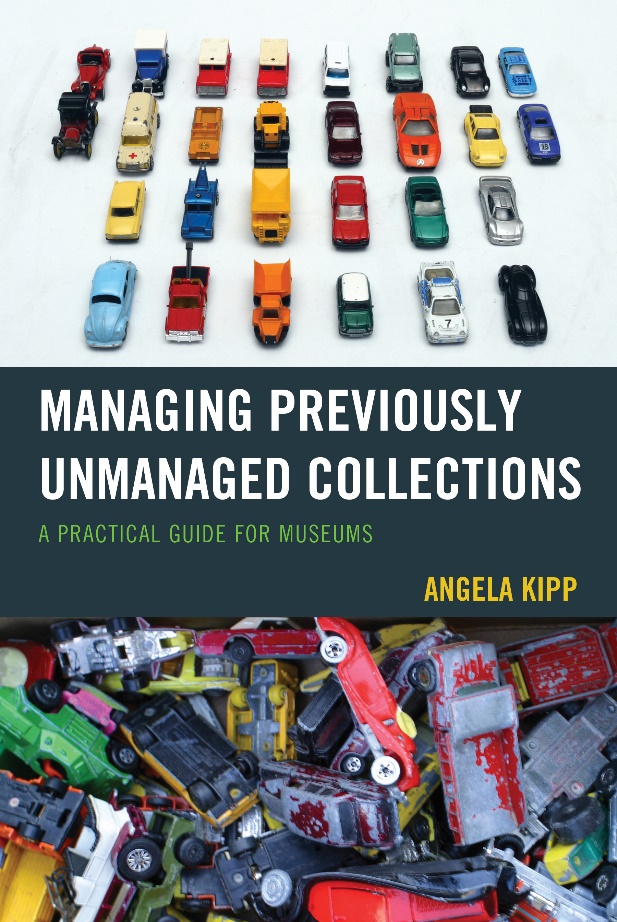 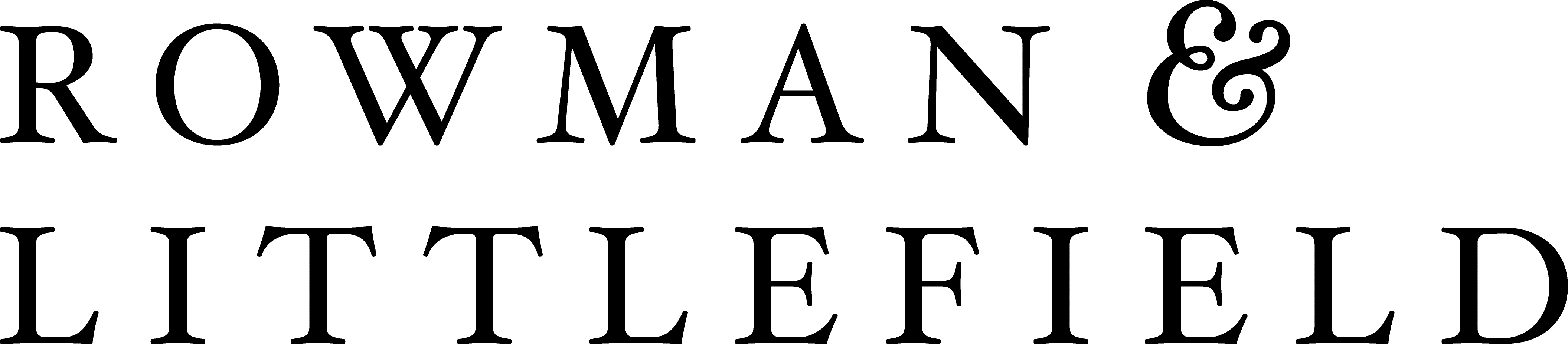 